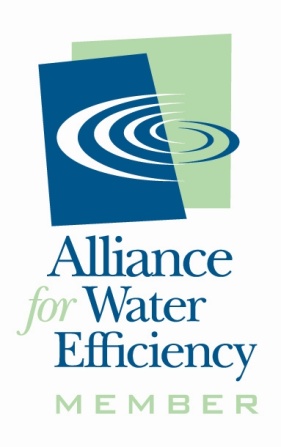 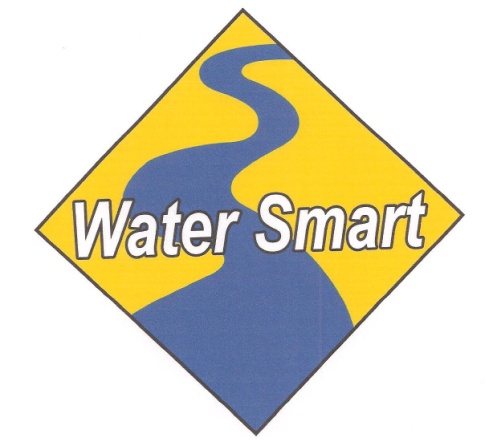 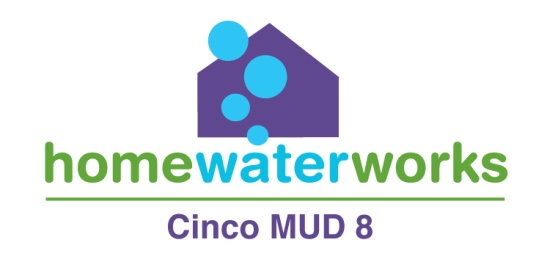 2018 WATER CONSERVATION REBATE FORMCustomer Name:						Utility Acct. #				Email Address:						Daytime Phone:			Installation Address:						Zip Code:				Mailing Address (if different):					Zip Code:				Date purchased:						Date installed:				Check item installed below:       EPA Approved Water Sense products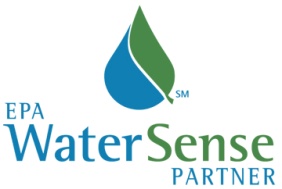 Must have WaterSense logo: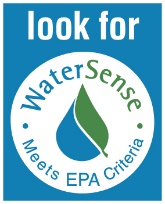 	Bathroom Sink Faucets, Kitchen Sink Faucets, Faucet Aerators–50% rebate up to $50/item	Low Flow Showerheads – 50% rebate up to $40/limit 2 	Toilets – 50% rebate up to $200/limit 3	Weather-Based Irrigation Controllers – 50% rebate up to $150, must be listed at www.epa.gov/watersense.	_______Rain Sensor - 50% rebate_______Toro Precision Spray Heads or Hunter MP Rotators – 50% rebate_______ Rain Barrels and Diverter – 100% rebate up to $150/limit 2_______ 50% rebate up to $200 for irrigation upgrades after WISE GUYS free evaluation.These rebates may be terminated at any time, without notice, by Cinco MUD 8.Please read the guidelines on page 2 and sign indicating your agreement at the bottom of the page:Rebates are available to Cinco MUD 8 single-family residential water customers with an account in good standing.Rebates are offered on a first come/first serve basis and are subject to availability of funds.  The rebate may be terminated at any time, without notice, by Cinco MUD 8.Rebates are credited to utility account  listed on the rebate form.Prior to issuance of a rebate, a representative from Cinco MUD 8 may conduct a site inspection to verify installation.To receive the rebate, you must submit the following:Rebate Form (2 pages);A dated and itemized receipt (or copy of receipt);Photographs after replacement;Photo of new item box,  showing WaterSense logo;Copy of the plumbing repair receipt, if applicable.Must be submitted to Cinco Municipal Utility District 8 within 90 days of purchase, to:By Mail:	Cinco MUD #8			By Fax:  281-394-4530		c/o Inframark Water Infrastructure Operations		Attn:  Rebate Program		10431 Westmoor Rd.Richmond, TX  77407For more information: http://www.cincomud8.comI have read and understand the Rebate Program Guidelines and limitations. DB18Customer Signature:						Date:				